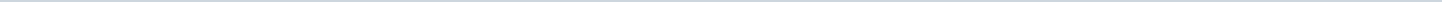 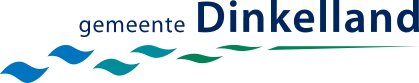 Gemeente DinkellandAangemaakt op:Gemeente Dinkelland28-03-2024 12:14Schriftelijke vragen9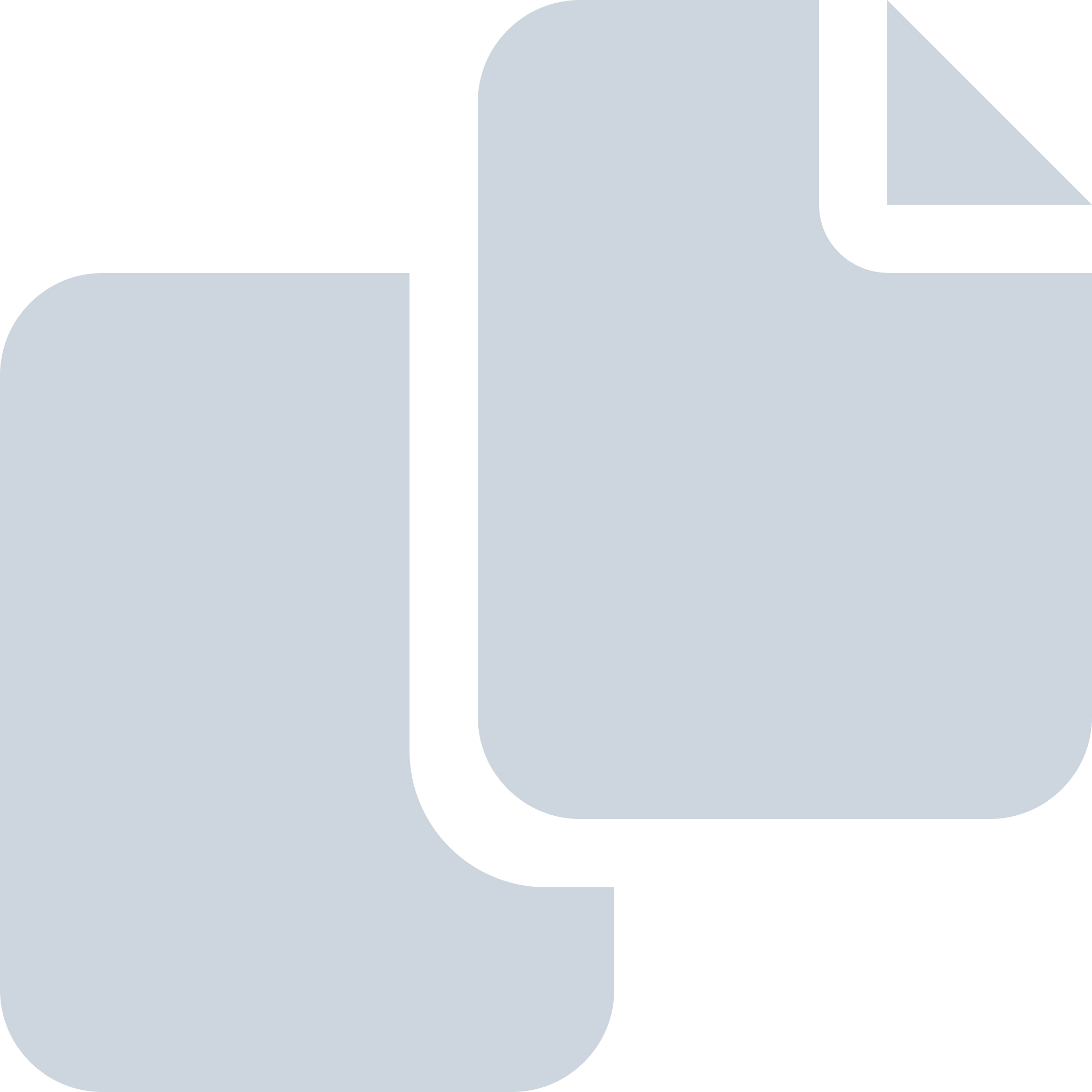 Periode: september 2018#Naam van documentPub. datumInfo1.olie- en gasboorputten (GroenLinks)26-09-2018PDF,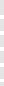 193,57 KB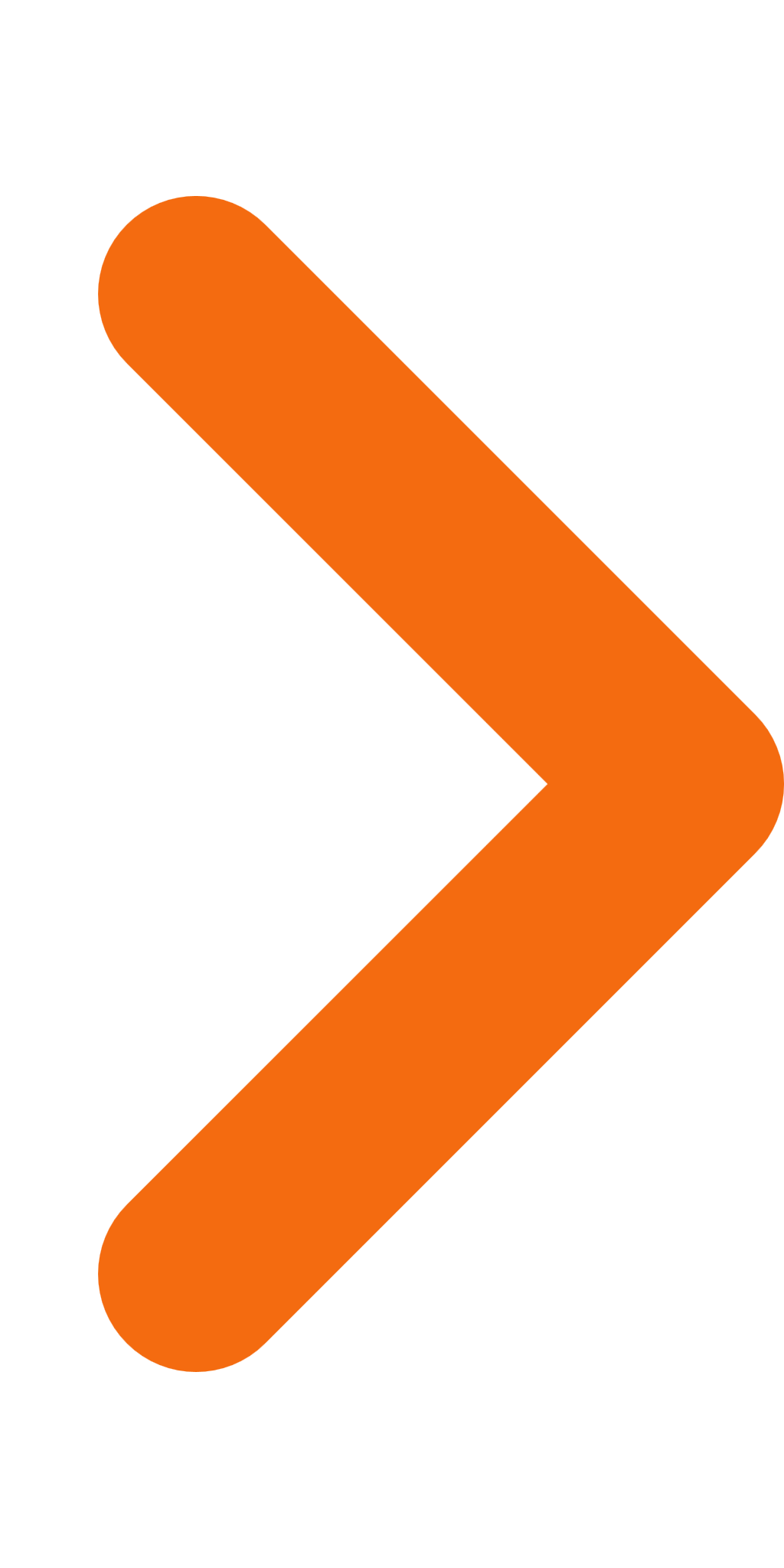 2.Beantwoording schriftelijke vragen fractie D66 minder inkomsten Rijk25-09-2018PDF,273,65 KB3.Minder inkomsten van het Rijk D66)25-09-2018PDF,150,50 KB4.Beantwoording schriftelijke vragen fractie VVD zonnepanelen in relatie tot WOZ-waarde woningen25-09-2018PDF,196,61 KB5.bereikbaarheidsonderzoek Nederlands gemeenten (VVD)18-09-2018PDF,146,91 KB6.verkeersveiligheid Everlostraat Rossum (LD)18-09-2018PDF,190,37 KB7.zonnepanelen en WOZ waarde (VVD)11-09-2018PDF,223,28 KB8.Rondweg Weerselo (vervolg vragen 30-08-2018)05-09-2018PDF,195,66 KB9.Ondersteuning bij subsidieaanvraag sportclubs (CDA)03-09-2018PDF,81,44 KB